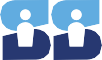 Staffing SolutionsOF HAWAIIJoining PeopleStaffing Solutions of Hawaii1357 Kapiolani Blvd. Suite 1410Honolulu, Hawaii, 96814P: (808) 949-3669F: (808) 949-4022We are proud to be an Equal Employment Opportunity and Affirmative Action employer, including females, minorities, protected Veterans, and those with disability. 	CAPABILITY STATEMENT	Originated in 1991, Staffing Solutions of Hawaii is an elite-staffing firm conveniently located in Honolulu, Hawaii. Serving as the access point for employee placement and government contracts, SSOH is committed to providing top-quality direct hire, temp-to- hire, temporary, and payroll services. From entry-level to upper level management, the company specializes in office and administrative positions in a variety of industries.ACCOUNTING & FINANCEAccountant, Accounting Clerk, Accounts Payable/Receivable, Billing Clerk, Bookkeeper, Compensation Analyst, CPA, Payroll Professionals, Senior Accountant, Tax AccountantADMINISTRATIVEAdministrative Assistant, Claims Examiner/Processor, Clerk, Data Entry, File Clerk, Human Resources Assistant, Management Assistant, Receptionist, Typist, UnderwriterCUSTOMER SERVICEAccount Representative, Call Center Operations, Customer Service Representative, Customer Service Specialist, Enrollment Representative, Provider Claims RepresentativeEXECUTIVE PLACEMENTChief Executive Officer, Chief Financial Officer, Chief Operating Officer, Director, Vice PresidentINFORMATION TECHNOLOGYBusiness Analyst, CISSP Professionals, Database Support, EHR Implementation Specialist, Engineers, Help Desk Support, HRIS Analyst, Network Engineers & Technicians, Systems AnalystMANAGEMENTHuman Resources Manager, Lean Six Sigma Consultants, Office Manager, Project Manager, Recruitment Manager, Tax ManagerFor additional information about Staffing Solutions of Hawaii’s capabilities, please contact our office at (808) 949-3669 or email us at ssoh@staffingsolutionsofhawaii.com. Visit our website at www.staffingsolutionsofhawaii.com to learn more.TIN: 99-0307054DUNS: 807470539CAGE Code: 1ST33GSA Contract No.: GS-07F-0169NGSA Certification: 15+ YearsContract Expiration: November 30, 2017NAICS Codes:561320 Temporary Help Services (Primary) 561110 Office Administrative Services 561311 Employment Placement Agencies 561312 Executive Search Services561499 All Other Business Support Services*Secret Clearance*AlohaCareAmerican Savings Bank HMSAKamehameha Schools Matson Terminals Servco Pacific Inc.University Health AlliancePrimary ContactLisa Truong Kracher, MBA PresidentE: Lisa@staffingsolutionsofhawaii.com